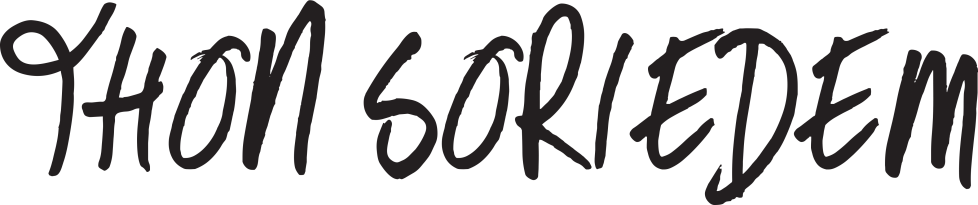 Um som fino e envolvente: é assim que podemos apresentar o DJ e Produtor Thon Soriedem. Nascido em Florianópolis, tem mostrado sua identidade versátil com sets que misturam indie dance, deep house e house music em beach clubs, e em grandes eventos pelo país.Conhecido por ter um dos melhores warm ups do Brasil, Thon impõe um estilo refinado e descomplicado, seja para bons ouvidos, seja para dançar. Assim, transcende elegante em diversas vertentes da música eletrônica.Com passagens nos principais restaurantes e beach clubs de Florianópolis, Thon tocou no Donna Dinning, P12, Café de La Musique, Le BarBaron, Taikô, KM7, entre outras.Em eventos, Thon é consagrado por sua excelência em transitar por diversos estilos musicais, deixando o clima da festa envolvente do início ao fim. Já atuou nos principais eventos de Santa Catarina, entre eles, grandes inaugurações, coquetéis de lançamentos, eventos de moda, de design e de gastronomia, além de festivais e festas pelo país.Outros pontos marcantes na carreira do artista são as parcerias. Entre elas, o projeto “Trumpet N’ House”, que Thon divide com o trumpetista e arranjador uruguaio Fidel Piñero, desde 2007. E a marcante participação ao lado do saxofonista Fernando Dauwe, no “Sax N’ House”, entre 2011 e 2013.Atualmente, é DJ residente e produtor do programa de rádio Lounge Itapema, que embala as noites de sábado em Florianópolis e Joinville, na mais conceituada rádio de Santa Catarina, a Itapema FM.


Reserve sua data!Site: www.djthon.com
Email: contato@djthon.com
Fone: (48) 99164-8319

Redes Sociaishttp://facebook.com/thonsoriedemhttp://twitter.com/thonsoriedemhttp://instagram.com/thonsoriedemhttp://soundcloud.com/thonsoriedem